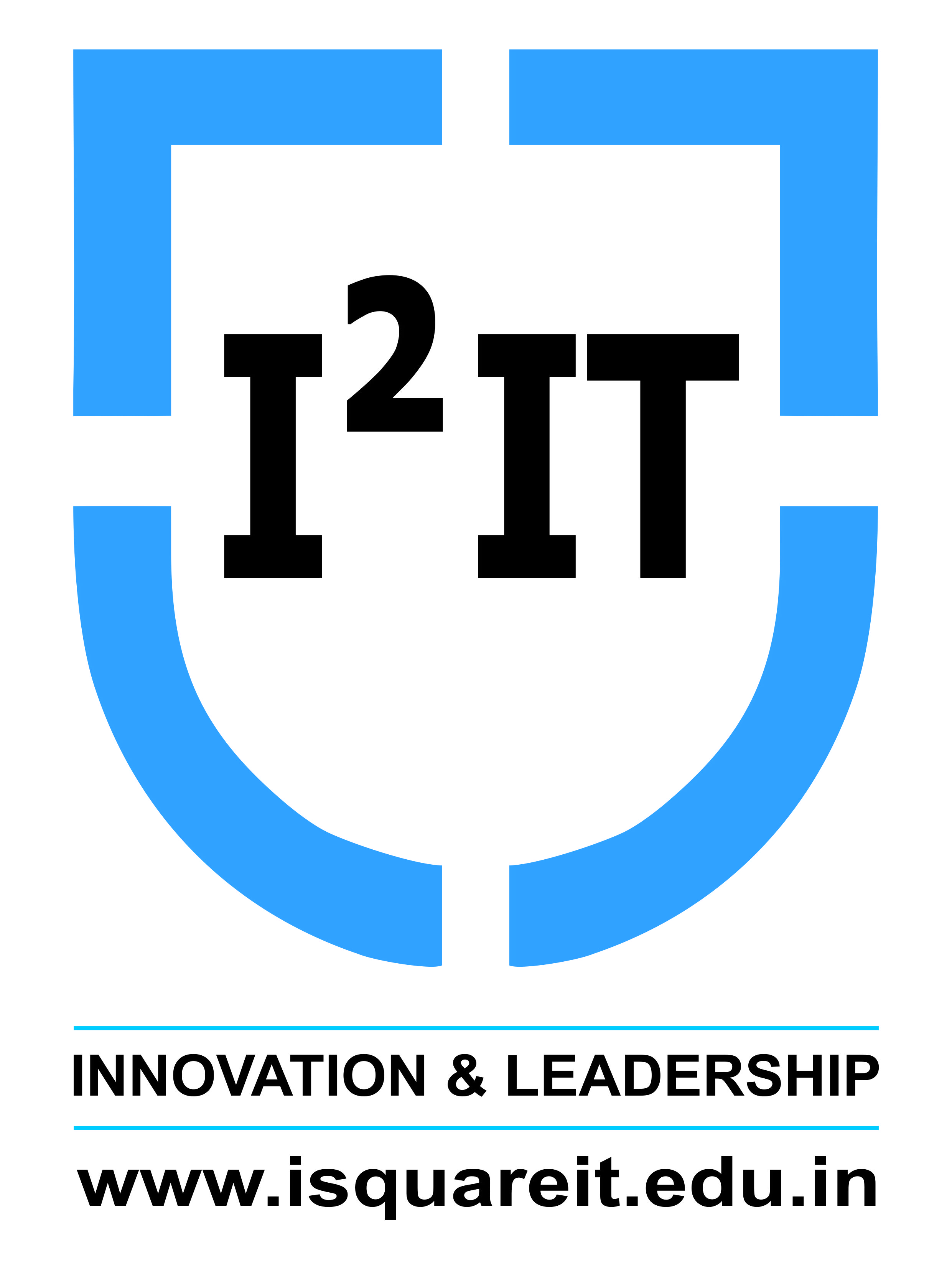 Hope Foundation’sInternational Institute of Information Technology,Hinjawadi, Pune – 411057Activity ReportQUIZZICAL 2.0Academic Year: 2019-2020Name of Event: Quizzical 2.0Topic: General Knowledge Date & Time of Conduction: 29, 30 August 2019 at 3 pmTargeted Audience: First Year and Second Year StudentsVenue: Classroom A-222Coordinator: Shrushti Jagtap, Anubhav Mattoo, Atharv Kulkarni, Anjali Mudaliar, Sharvari Gadiwan, Parth Belwate, Sanika Agarwal, Akshansh Jaiswal, Vidya Bhistannavar, Sejal Kalyankar, Syed Wilayat, Siddhant Dharmatti.Number of Participants: 34Activity Description in Nutshell: This event was conducted by the CESA Team for First year and second year students. The event consisted of a MCQ general knowledge test, Crossword Solving and a Buzzer round.Event Photos: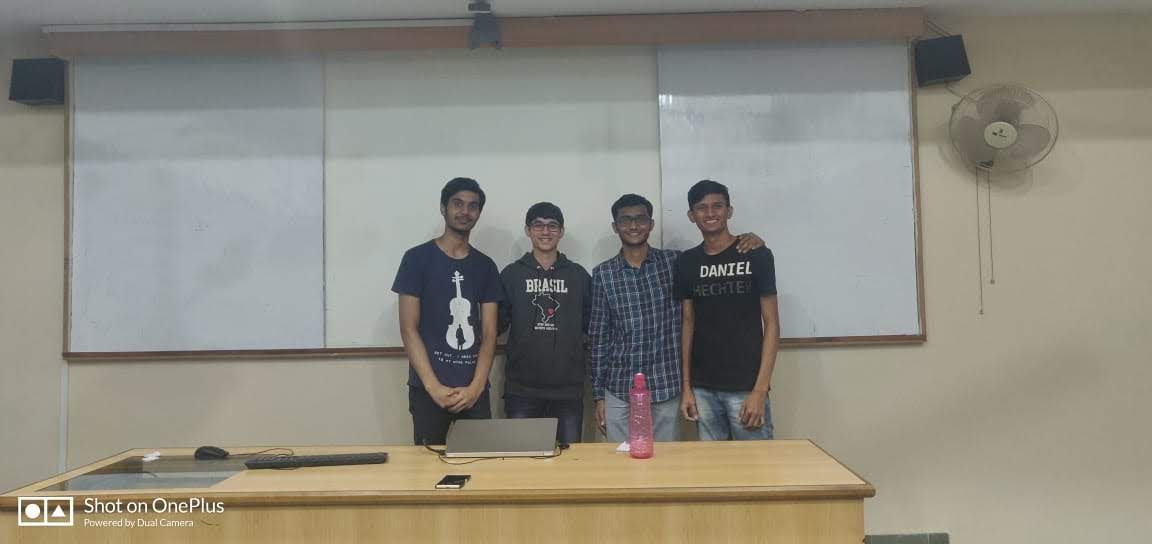 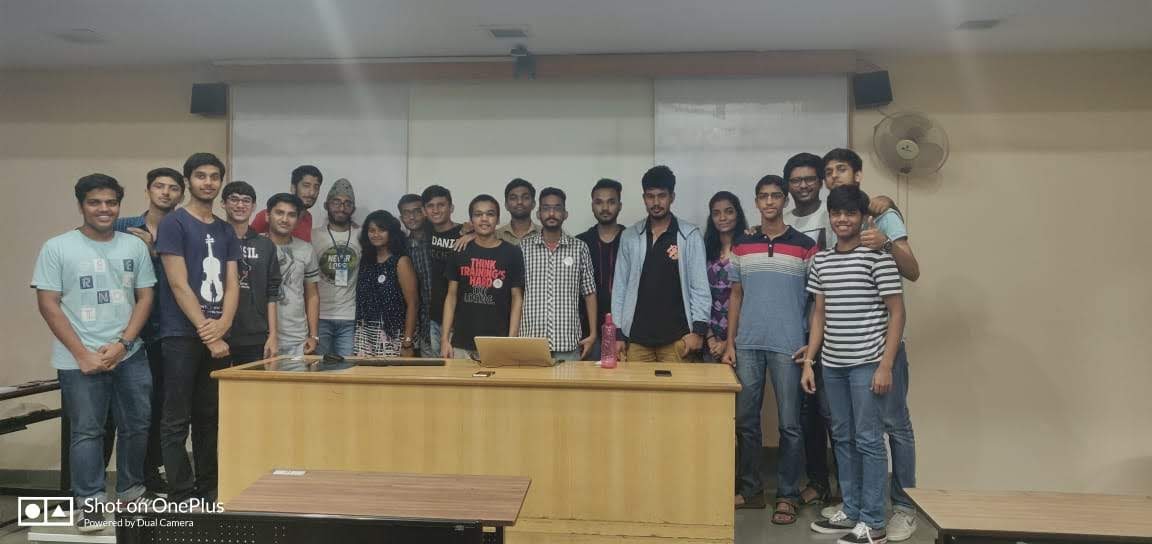 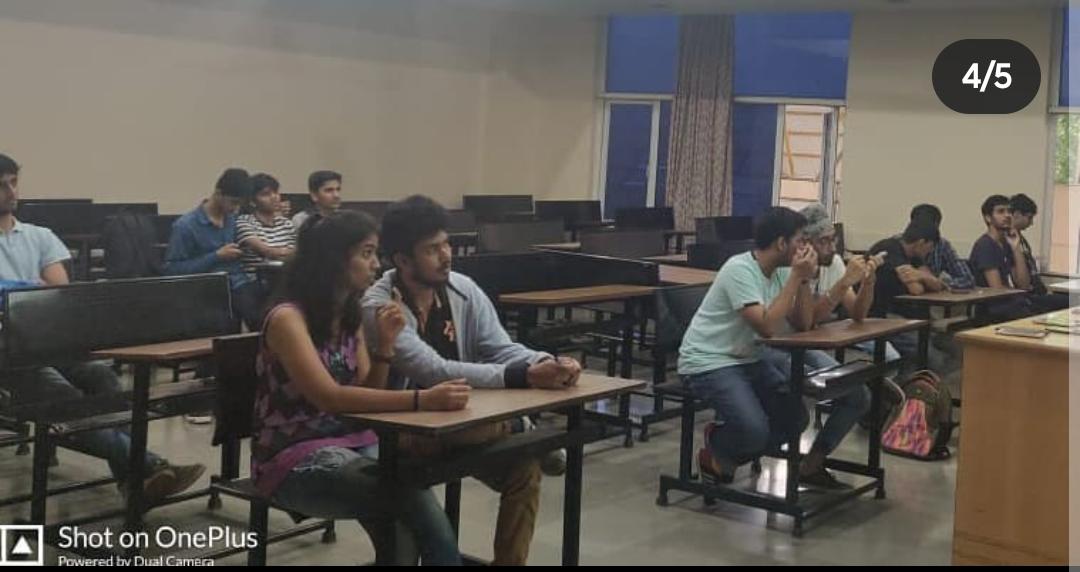 